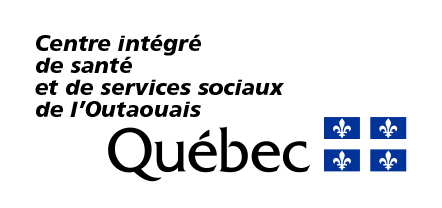 FONDS DE SOUTIEN AU DÉVELOPPEMENT DES COMMUNAUTÉS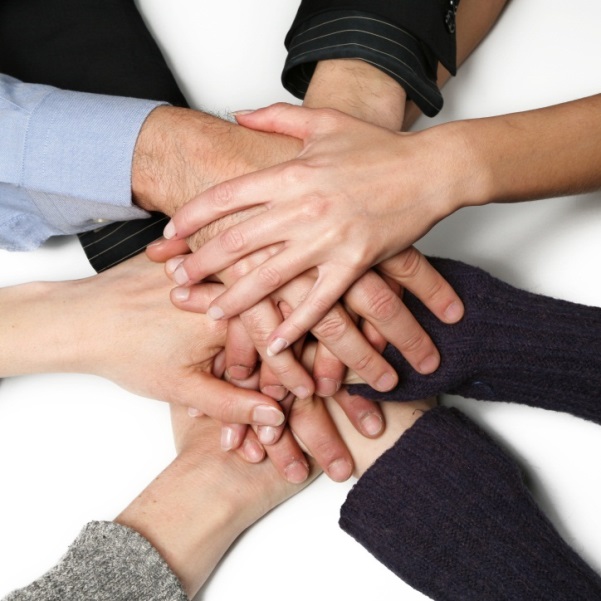 Formulaire A : Demande de financement NOUVEAU PROJET 2019-2020*IMPORTANT*Avant de remplir ce formulaire de demande de financement, il est fortement recommandé de lire attentivement le Document d’information 2019-2020 du Fonds de soutien au développement des communautés (FSDC). Veuillez noter qu’aucun rappel ou suivi ne sera effectué par le Centre intégré de santé et de services sociaux (CISSS) de l’Outaouais auprès de l’organisme répondant ou fiduciaire dans l’éventualité où certains éléments dans la demande de financement seraient incomplets ou auraient été omis.Vérification d’admissibilité des projetsTel que décrit dans le Document d’information 2019-2020 du FSDC, des critères d’inclusion et d’exclusion s’appliquent à tous les projets soumis. Avant de remplir le formulaire de demande de financement de projet, nous vous recommandons de prendre connaissance de ces critères.En ce qui concerne précisément les critères d’exclusion (ci-après), veuillez cocher « Oui » ou « Non » pour chacun. Notez que dans l’éventualité où vous cocherez « Oui » à l’un ou plusieurs des critères, il se pourrait que le projet proposé soit non admissible au financement du FSDC. Si vous avez des questions à cet effet, nous vous invitons à communiquer avec monsieur Carl Clements par courriel à l’adresse suivante : Carl_Clements@ssss.gouv.qc.ca ou par téléphone au : 819 966-6484, poste 7454.AnnexeFonds de soutien au développement des communautésModèle de déclaration écrite désignant l’organisme répondant et l’organisme fiduciaire du projet soumis au Fonds de soutien au développement des communautésNous, partenaires du projet «inscrire ici le nom du projet», reconnaissons que l’organisme inscrire ici le nom de l’organisme répondant ou de l’organisme fiduciaire agira comme organisme inscrire ici soit répondant ou fiduciaire ou les deux, c.-à-d., organisme répondant et fiduciaire pour le projet susmentionné tel que soumis au Fonds de soutien au développement des communautés (FSDC). Nous reconnaissons aussi avoir pris connaissance de la demande de financement soumise au Centre intégré de santé et de services sociaux (CISSS) de l’Outaouais dans le cadre du FSDC.Advenant l’acceptation du projet par le CISSS de l’Outaouais, nous consentons que l’organisme répondant et (ou) fiduciaire agisse comme porte-parole du projet et signataire de l’entente liée à la subvention reçue dans le cadre du FSDC. Nous reconnaissons également que l’organisme répondant partagera et validera le rapport de réalisation de projet (incluant le bilan financier annuel) avec nous avant son dépôt au CISSS de l’Outaouais.Nom et signature des partenaires du projetNom et signature du représentant de l’organisme répondant et (ou) fiduciaireNom du projetCritères d’exclusion (non-admissibilité)OuiNonLe projet proposé vise à financer les activités régulières, les services réguliers ou les frais de fonctionnement d’un organisme.Le projet proposé consiste, dans sa phase actuelle, à la dispensation de services permanents visant à répondre aux besoins de la population ou d’une clientèle particulière.Le projet vient suppléer au développement ou à la consolidation d’activités ou de services relevant directement d’une institution ou d’un organisme déjà présents dans le milieu.Le projet porte essentiellement sur des activités liées à des campagnes de financement.L’organisme répondant ou l’organisme fiduciaire du projet n’est pas un établissement public, une institution gouvernementale ou un organisme sans but lucratif et n’est pas constitué depuis au moins deux ans.INFORMATION GÉNÉRALE Formulaire de demande de financement d’un projetINFORMATION GÉNÉRALE Formulaire de demande de financement d’un projetTitre du projetOrganisme répondantL’organisme répondant est désigné par l’ensemble des partenaires du projet pour être le porte-parole du partenariat auprès du CISSS de l’Outaouais. À noter que l’organisme répondant peut également agir en tant qu’organisme fiduciaire.IMPORTANT : Une déclaration écrite des partenaires du projet désignant l’organisme répondant est requise avec ce formulaire de demande de financement. Voir annexe pour modèle de déclaration écrite.Organisme répondantL’organisme répondant est désigné par l’ensemble des partenaires du projet pour être le porte-parole du partenariat auprès du CISSS de l’Outaouais. À noter que l’organisme répondant peut également agir en tant qu’organisme fiduciaire.IMPORTANT : Une déclaration écrite des partenaires du projet désignant l’organisme répondant est requise avec ce formulaire de demande de financement. Voir annexe pour modèle de déclaration écrite.Nom de l’organisme répondantNom de la personne responsable au sein de l’organisme répondantFonction Adresse de correspondance de l’organisme répondant (rue, municipalité, code postal)Numéro de téléphoneCourrier électroniqueOrganisme fiduciaire (si différent de l’organisme répondant)L’organisme fiduciaire reçoit et gère l’aide financière accordée. Les versements seront émis à son nom si le projet devait être accepté. IMPORTANT : Une déclaration écrite des partenaires du projet désignant l’organisme fiduciaire est requise avec ce formulaire de demande de financement. Voir annexe pour modèle de déclaration écrite.Organisme fiduciaire (si différent de l’organisme répondant)L’organisme fiduciaire reçoit et gère l’aide financière accordée. Les versements seront émis à son nom si le projet devait être accepté. IMPORTANT : Une déclaration écrite des partenaires du projet désignant l’organisme fiduciaire est requise avec ce formulaire de demande de financement. Voir annexe pour modèle de déclaration écrite.Nom de l’organisme fiduciaireNom de la personne responsable au sein de l’organisme fiduciaireFonction Adresse de correspondance de l’organisme fiduciaire 
(rue, municipalité, code postal)Numéro de téléphoneCourrier électroniqueIMPORTANT : Si l’organisme répondant ou l’organisme fiduciaire est un organisme à but non lucratif, veuillez joindre la copie numérisée de la charte constitutive (lettres patentes d’une personne morale constituée en vertu de la Loi sur les compagnies du Québec).IMPORTANT : Si l’organisme répondant ou l’organisme fiduciaire est un organisme à but non lucratif, veuillez joindre la copie numérisée de la charte constitutive (lettres patentes d’une personne morale constituée en vertu de la Loi sur les compagnies du Québec).INFORMATION SUR VOTRE PARTENARIAT INFORMATION SUR VOTRE PARTENARIAT INFORMATION SUR VOTRE PARTENARIAT INFORMATION SUR VOTRE PARTENARIAT Veuillez inscrire le nom de tous les partenaires engagés directement dans votre projet en précisant s’il agit en tant que citoyen ou s’il représente un des organismes ou groupes membres du partenariat. Précisez également le secteur d’activité ainsi que le rôle de chacun dans la mise en œuvre du projet.Veuillez inscrire le nom de tous les partenaires engagés directement dans votre projet en précisant s’il agit en tant que citoyen ou s’il représente un des organismes ou groupes membres du partenariat. Précisez également le secteur d’activité ainsi que le rôle de chacun dans la mise en œuvre du projet.Veuillez inscrire le nom de tous les partenaires engagés directement dans votre projet en précisant s’il agit en tant que citoyen ou s’il représente un des organismes ou groupes membres du partenariat. Précisez également le secteur d’activité ainsi que le rôle de chacun dans la mise en œuvre du projet.Veuillez inscrire le nom de tous les partenaires engagés directement dans votre projet en précisant s’il agit en tant que citoyen ou s’il représente un des organismes ou groupes membres du partenariat. Précisez également le secteur d’activité ainsi que le rôle de chacun dans la mise en œuvre du projet.Nom de l’organisme ou du groupe 
(inscrire « Citoyen » pour les citoyens)Nom du représentant de l’organisme ou du groupe ou nom de la citoyenne ou du citoyenSecteur d’activité (organisme communautaire, scolaire, municipal, petite enfance, santé, citoyen, etc.)Rôle (soutien-conseil, soutien technique, partenaire d’activité, animation, partenaires financier, coordonnateur, expertise citoyenne, etc.)Nombre total de partenaires (citoyens, organismes, groupes) rattachés au projet. Nombre total de partenaires (citoyens, organismes, groupes) rattachés au projet. Nombre total de partenaires (citoyens, organismes, groupes) rattachés au projet. INFORMATION SUR VOTRE PARTENARIAT À quel moment votre partenariat avec ce projet a-t-il débuté? Qu’est-ce qui a amené la création de votre partenariat et quel a été l’élément déclencheur du projet? (ex. : événement dans la communauté, problématiques et besoins communs, initiative individuelle, démarche de mobilisation, intérêt ou demande de la communauté, disponibilités de ressources, etc.)Comment votre partenariat favorise-t-il la participation citoyenne?Comment votre partenariat fonctionne-t-il en matière de prise de décision, de participation aux diverses étapes du projet et du partage des responsabilités? Définissez les grandes lignes du mode de fonctionnement actuel ou prévu dans le cadre de la réalisation du projet.ANALYSE DE LA SITUATION À L’ORIGINE DU PROJETAvez-vous réalisé une analyse commune portant sur les problématiques, les besoins et les ressources de votre milieu?  Oui  NonSi non, il se pourrait que votre projet s’insère davantage comme « projet en démarrage » et qu’une étape d’identification des problématiques, des besoins et des ressources de votre milieu soit nécessaire avant de mettre de l’avant un projet (une solution). À cet effet, nous vous invitons à consulter le Document d’information 2018-2019 du FSDC pour plus de précisions ou à communiquer avec les responsables du FSDC (voir coordonnées à la fin de ce formulaire).Si oui, décrivez brièvement votre analyse commune des besoins ci-dessous.Quand cette analyse a-t-elle été réalisée?De quelles manières votre analyse a-t-elle été réalisée (ex. : discussion de groupe, étude de statistiques, entretien téléphonique, sondage par questionnaire, implication des personnes défavorisées ou touchées par les problèmes, etc.)?De quelles façons les partenaires du projet étaient-ils impliqués dans cette analyse?Quels autres acteurs du milieu (autres que ceux de votre partenariat) ont été consultés lors de cette analyse (ex. : citoyens de la communauté (usagers ou utilisateurs), institutions publiques, etc.)? Quels sont les principaux résultats de votre analyse du milieu, c’est-à-dire les problèmes, les besoins et les ressources de votre communauté (si pertinent, veuillez joindre à la demande les documents présentant les résultats de votre analyse).Quelle(s) problématique(s) avez-vous retenue(s) pour votre projet et pourquoi?Quels sont les déterminants sociaux en lien avec cette ou ces problématiques?Quels sont les groupes de la population ou les endroits plus touchés par la ou les problématiques retenues?INFORMATION SUR LE PROJETSuite à l’analyse de votre milieu, veuillez décrire brièvement la ou les solutions retenue(s) par votre partenariat afin de répondre aux problématiques observées et aux besoins exprimés.Indiquez les groupes de population ou communauté(s) visés et décrivez brièvement les raisons pour lesquelles ceux-ci ont été ciblés.Comment ces groupes de population et communauté(s) visés seront-ils impliqués lors de la réalisation du projet?Veuillez indiquer le ou les buts de votre projet (c’est-à-dire, la ou les finalité(s) souhaitée(s)).Quels sont les objectifs de votre projet (assurez-vous que ceux-ci soient spécifiques et mesurables ainsi qu’en lien avec le ou les but(s) susmentionné(s))?Veuillez indiquer les indicateurs de réussite, c’est-à-dire, le type d’information que vous envisagez utiliser afin de suivre la progression des activités et de vérifier l’atteinte de vos objectifs dans la prochaine année.Alignement du projet avec la santé publiqueVeuillez indiquer comment votre projet s’aligne avec la finalité du Plan d’action régional de santé publique 2016-2020 (PAR) du CISSS de l’Outaouais ainsi qu’avec une ou plusieurs des quatre orientations de la Politique gouvernementale de prévention en santé (PGPS). Finalité du PAR : Contribuer à maintenir et à améliorer la santé de la population ainsi que réduire les inégalités sociales de santé en offrant un cadre structurant pour une action performante sur les déterminants de la santé (voir pages 13-15 du PAR).Orientations de la PGPS : Développement des capacités des personnes dès leur plus jeune âge, aménagement de communautés et de territoires sains et sécuritaires, amélioration des conditions de vie qui favorisent la santé et renforcement des actions de prévention dans le système de santé et de services sociaux.Perspectives du projet à moyen ou long terme :Veuillez indiquer sur combien d’années votre projet s’étalera et quelles sont les perspectives d’avenir pour celui-ci.PLAN D’ACTION Veuillez présenter votre plan d’action du projet pour la prochaine année (vous pouvez utiliser le tableau suivant)PLAN D’ACTION Veuillez présenter votre plan d’action du projet pour la prochaine année (vous pouvez utiliser le tableau suivant)PLAN D’ACTION Veuillez présenter votre plan d’action du projet pour la prochaine année (vous pouvez utiliser le tableau suivant)PLAN D’ACTION Veuillez présenter votre plan d’action du projet pour la prochaine année (vous pouvez utiliser le tableau suivant)PLAN D’ACTION Veuillez présenter votre plan d’action du projet pour la prochaine année (vous pouvez utiliser le tableau suivant)PLAN D’ACTION Veuillez présenter votre plan d’action du projet pour la prochaine année (vous pouvez utiliser le tableau suivant)OBJECTIFACTIVITÉINDICATEURRESPONSABLECIBLEÉCHÉANCIERInformation sur le financement du projet (prévisions budgétaires)Information sur le financement du projet (prévisions budgétaires)Information sur le financement du projet (prévisions budgétaires)Information sur le financement du projet (prévisions budgétaires)Information sur le financement du projet (prévisions budgétaires)Information sur le financement du projet (prévisions budgétaires)Contributions en ressources financières, humaines et matérielles du milieuContributions en ressources financières, humaines et matérielles du milieuContributions en ressources financières, humaines et matérielles du milieuContributions en ressources financières, humaines et matérielles du milieuContributions en ressources financières, humaines et matérielles du milieuContributions en ressources financières, humaines et matérielles du milieuNom de l’organisme ou du citoyen. Pour une contribution (ressource) financière, préciser le nom du fonds ou du programme. Pour une contribution en ressources humaines ou matérielles, préciser la nature de la contribution (temps, prêts de locaux, etc.)Confirmée (C) ou 
Anticipée (A)Ressources financières (veuillez inscrire uniquement les montants des contributions financières)Ressources humaines, par ex. : dégagement de ressources humaines 
(valeur estimée)Ressources matérielles, par ex. : prêt de locaux ou d’équipement 
(valeur estimée)TotalCISSS de l’Outaouais (FSDC) — Montant demandé $ $ $ $ $ $ $ $ $ $ $ $ $ $ $ $ $ $ $ $ $Total $ $ $ $Dépenses (description des dépenses annuelles pour la réalisation du projet)Dépenses (description des dépenses annuelles pour la réalisation du projet)Dépenses (description des dépenses annuelles pour la réalisation du projet)Dépenses (description des dépenses annuelles pour la réalisation du projet)Dépenses (description des dépenses annuelles pour la réalisation du projet)Dépenses (description des dépenses annuelles pour la réalisation du projet)Éléments de dépenses (veuillez préciser les principaux éléments de dépenses prévus en fonction des objectifs du projet et selon chacune des activités que vous avez identifiées.)Éléments de dépenses (veuillez préciser les principaux éléments de dépenses prévus en fonction des objectifs du projet et selon chacune des activités que vous avez identifiées.)Dépenses en argent (veuillez inscrire uniquement les dépenses monétaires rattachées au projet)Dépenses en ressources humaines 
(valeur estimée)Dépenses en ressources matérielles 
(valeur estimée)Total $ $ $ $ $ $ $ $ $ $ $ $ $ $ $ $ $ $ $ $TotalTotal $ $ $ $Différence (revenus moins les dépenses)Différence (revenus moins les dépenses) $ $ $ $Information sur le financement du projet (prévisions budgétaires)Information sur le financement du projet (prévisions budgétaires)Information sur le financement du projet (prévisions budgétaires)Information sur le financement du projet (prévisions budgétaires)Information sur le financement du projet (prévisions budgétaires)Information sur le financement du projet (prévisions budgétaires)Contributions en ressources financières, humaines et matérielles du milieuContributions en ressources financières, humaines et matérielles du milieuContributions en ressources financières, humaines et matérielles du milieuContributions en ressources financières, humaines et matérielles du milieuContributions en ressources financières, humaines et matérielles du milieuContributions en ressources financières, humaines et matérielles du milieuNom de l’organisme ou du citoyen. Pour une contribution (ressource) financière préciser nom du fonds ou du programme. Pour contribution en ressources humaines ou matérielles, préciser la nature de la contribution (temps, prêts de locaux, etc.)Confirmée (C) ou 
Anticipée (A)Ressources financières (veuillez inscrire uniquement les montants des contributions financières)Ressources humaines, par ex., dégagement de ressources humaines 
(valeur estimée)Ressources matérielles, par ex., prêt de locaux ou d’équipement 
(valeur estimée)TotalCISSS de l’Outaouais (FSDC) — Montant demandéA10 000 $10 000 $Autre bailleur de fondsA10 000 $ $15 000 $Contribution des partenaires en ressources humaines (heures/valeur estimée).C $2 500 $ $2 500 $Contribution des partenaires pour locaux/salles de rencontres (valeur estimée)C $ $1 500 $1 500 $Total20 000 $2 500 $1 500 $24 000 $Dépenses (description des dépenses annuelles pour la réalisation du projet)Dépenses (description des dépenses annuelles pour la réalisation du projet)Dépenses (description des dépenses annuelles pour la réalisation du projet)Dépenses (description des dépenses annuelles pour la réalisation du projet)Dépenses (description des dépenses annuelles pour la réalisation du projet)Dépenses (description des dépenses annuelles pour la réalisation du projet)Éléments de dépenses (veuillez préciser les principaux éléments de dépenses prévus en fonction des objectifs du projet et selon chacune des activités que vous avez identifiées.)Éléments de dépenses (veuillez préciser les principaux éléments de dépenses prévus en fonction des objectifs du projet et selon chacune des activités que vous avez identifiées.)Dépenses en argent (veuillez inscrire uniquement les dépenses monétaires rattachées au projet)Dépenses en ressources humaines 
(valeur estimée)Dépenses en ressources matérielles 
(valeur estimée)TotalChargé de projet (salaire et avantages sociaux)Chargé de projet (salaire et avantages sociaux)19 500 $ $ $19 500 $Transport et frais de déplacementTransport et frais de déplacement500 $ $ $500 $Participation et soutien-conseil des partenaires envers projet de partenariat (valeur estimée)Participation et soutien-conseil des partenaires envers projet de partenariat (valeur estimée) $2 500 $ $2 500 $Accès poste de travail chargée de projet (valeur estimée)Accès poste de travail chargée de projet (valeur estimée) $ $1 000 $1 000 $Accès salles de rencontres dans les locaux de partenaire (valeur estimée)Accès salles de rencontres dans les locaux de partenaire (valeur estimée) $ $500 $ $TotalTotal20 000 $2 500 $1 500 $24 000 $Différence (revenus moins dépenses)Différence (revenus moins dépenses)0 $0 $0 $0 $IMPORTANTRAPPEL DES DOCUMENTS NÉCESSAIRES POUR LA PRÉSENTE DEMANDE À JOINDRE LORS DE L’ENVOI PAR COURRIER ÉLECTRONIQUE 	Formulaire dûment rempli 	Copie de la charte (lettres patentes) pour l’organisme répondant, si organisme sans but lucratif 	Copie de la charte (lettres patentes) pour l’organisme fiduciaire, si organisme sans but lucratif 	Déclaration écrite par les partenaires désignant l’organisme répondant pour le projet proposé (à noter qu’un modèle de déclaration se trouve en annexe à ce formulaire) 	Déclaration écrite par les partenaires désignant l’organisme fiduciaire pour le projet proposé (à noter qu’un modèle de déclaration se trouve en annexe à ce formulaire) 	Plan d’action (si vous n’avez pas rempli le tableau inclus au formulaire)Veuillez retourner ce formulaire et les documents en format numérique à l’adresse suivante :07_CISSSO_FSDC@ssss.gouv.qc.caPersonne-ressource au CISSS de l’Outaouais : Carl Clements : Carl_Clements@ssss.gouv.qc.ca ou 819 966-6484, poste 7454Alexandra Guy : Alexandra.Guy@ssss.gouv.qc.ca ou 819 966-6484, poste 7505Un accusé de réception sera acheminé à l’organisme répondant par courrier électronique dans la semaine suivant le dépôt de la demande d’aide financière.La réponse à la demande d’aide financière devrait être envoyée à l’organisme répondant par la poste et par courrier électronique au mois de mars 2019.Nom du partenaire (organisme ou citoyen)Nom et signature du représentant du partenaireNom du partenaire (organisme ou citoyen)Nom et signature du représentant du partenaireNom du partenaire (organisme ou citoyen)Nom et signature du représentant du partenaireNom du partenaire (organisme ou citoyen)Nom et signature du représentant du partenaireNom du partenaire (organisme ou citoyen)Nom et signature du représentant du partenaireNom du partenaire (organisme ou citoyen)Nom et signature du représentant du partenaireNom de l’organisme répondant du projetNom du représentant de l’organismeNom de l’organisme fiduciaire (si différent)Nom du représentant de l’organisme 